Kritiekformulier Erkenningsregeling “Metalen Dakbedekking en -gevelbekleding ontwerp”, d.d. 10 februari 2020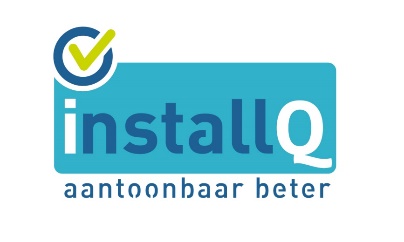 Einddatum inlevering kritiek vóór 1 mei 2020 / mailen naar elize.vantil@installq.nlNaam: 	Bedrijf: 		e-mailadres: 			(e-mailadres is nodig om een reactie op uw commentaar terug te kunnen sturen)12345 Artikel/Regelnr.Soort com-mentaar(zie 1*)Commentaar (onderbouwing voor aanpassing)Voorgestelde aanpassingReactie InstallQ